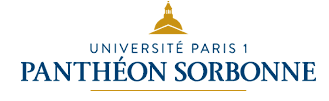 M1 ECONOMIE APPLIQUEE‘Economie de la santé’Pr. Lise ROCHAIXExamen finalLundi 9 Janvier  2023 13.30 – 15.30Partie 1. Questions de cours (9/20)Traitez successivement les trois questions suivantes (en indiquant clairement le numéro de la question en début de réponse), chacune notée sur 3 points. Soyez précis et synthétique dans vos réponses.  Illustrez avec un exemple lorsque c’est possible. Présentez les notions de risque moral ‘ex ante’ et risque moral ‘ex post’ en santé et discutez brièvement leur pertinence respective (3 points)La théorie du capital humain peut-elle être appliquée au domaine de la santé ? (3 points)Peut-on envisager de rémunérer les médecins en fonction du résultat de santé de leurs patients ? (3 points)Partie 2. Question d’analyse (11/20) Traitez l’une ou l’autre des deux questions suivantes en veillant à la structure et la rigueur du propos. Illustrez sur des exemples précis traités en cours. Veuillez indiquer clairement le choix de la question en début de copie. Si les deux questions sont traitées, une seule sera notée (la moins bonne).Q2.1 : Les économistes ont-ils la capacité d’offrir des fondements scientifiques à la politique actuelle en faveur de la prévention en santé et si oui, comment ?OuQ2.2 : Faut-il jeter la Tarification à l’activité (T2A) avec ‘l’eau du bain’ ?*Pour les anglophones, l’examen peut être rédigé en anglais (english language is accepted)